Wooden Nickel Buffalo Farm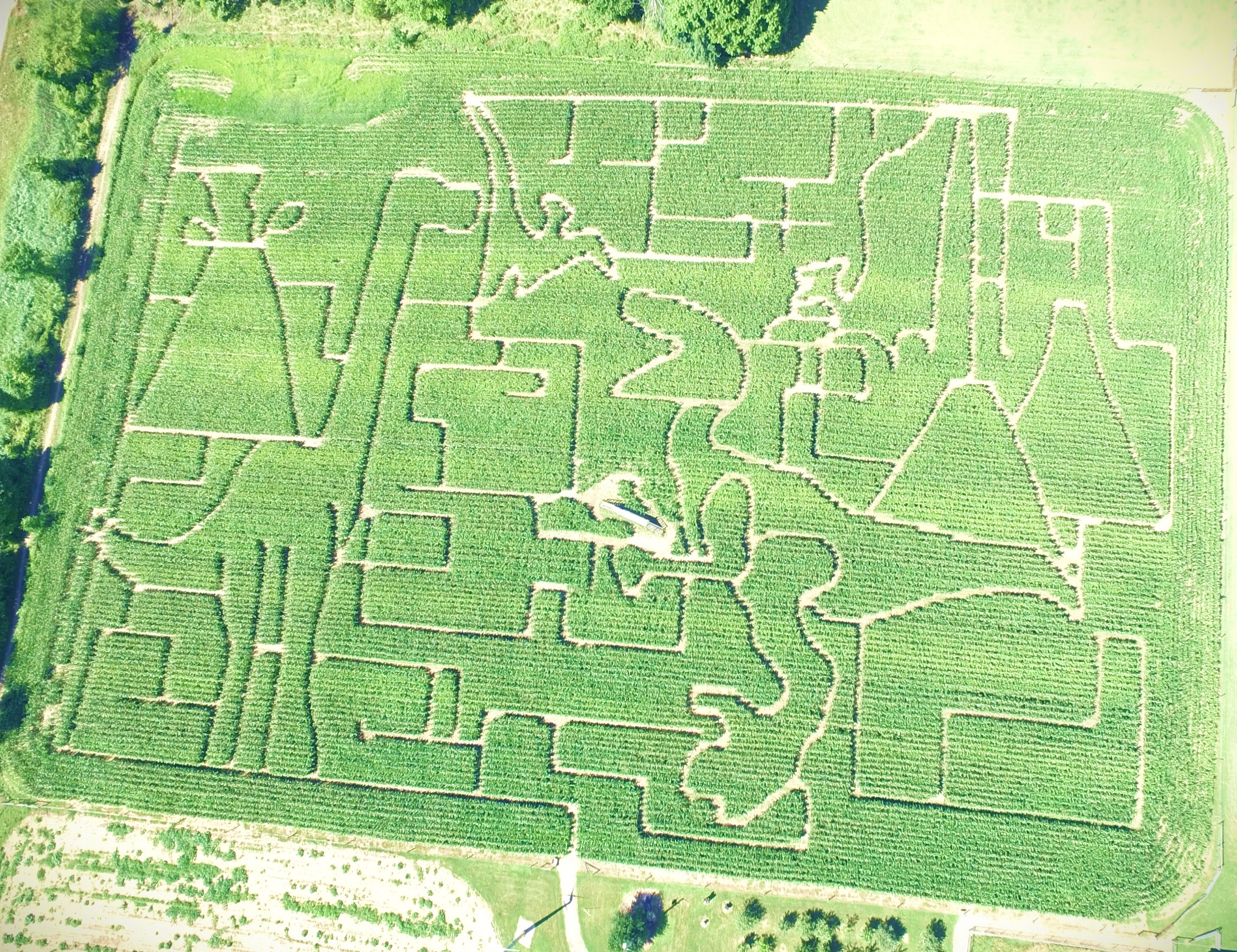 5970 Koman Rd, Edinboro PA2022 Corn Maze-Dinosaurs Rule!